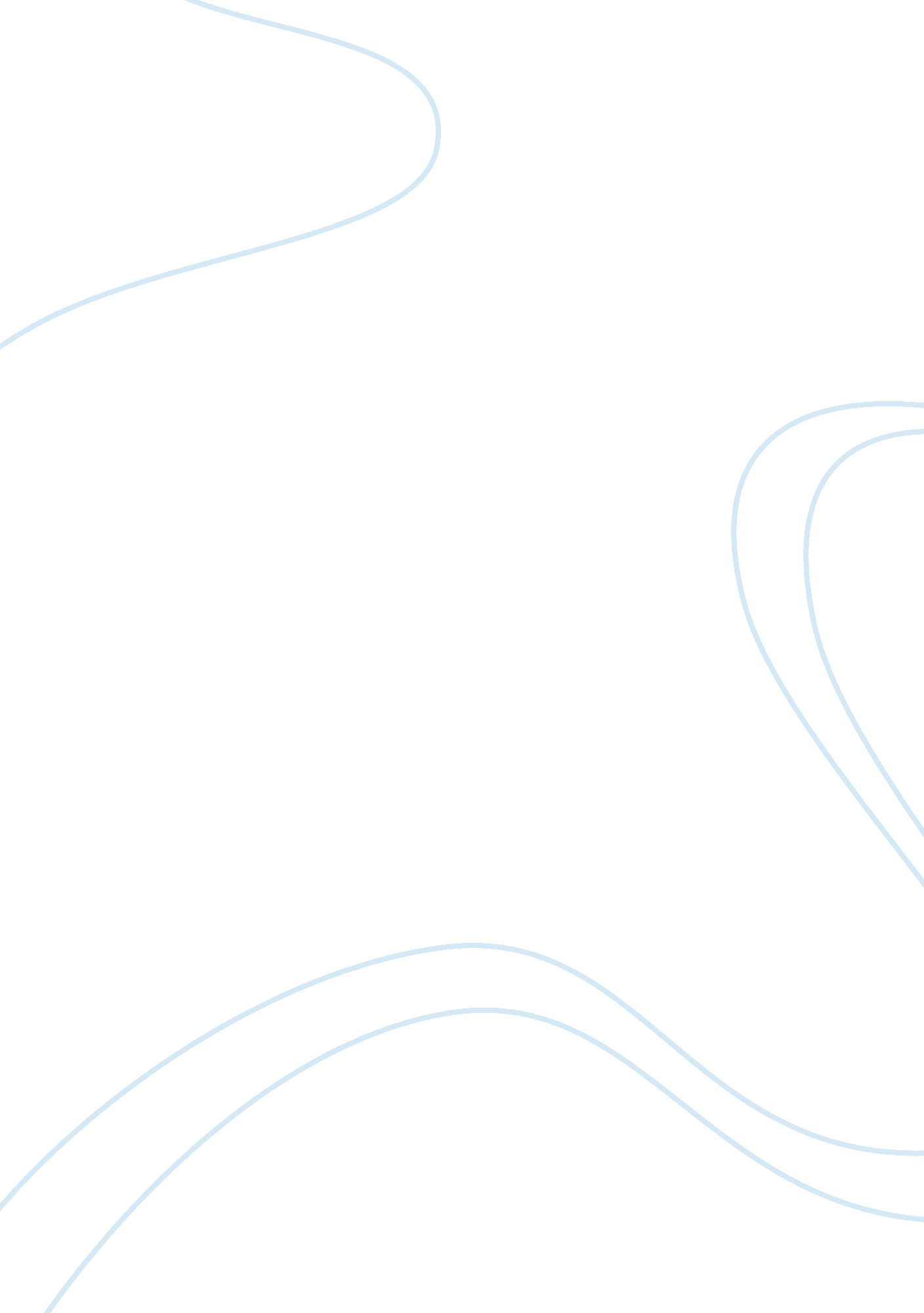 Assignment 3: article analysisPsychology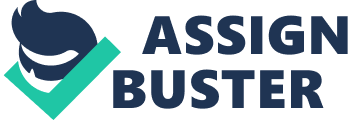 Article Analysis Article Your DNA, De d by Mark Anderson Anderson explains that the cost of mapping a single human genome is experiencing a reduction in cost. The article asserts that living things on earth are built from instruction manuals, which are the organism’s genes that are found inside its cell. It describes that the complete set of instruction manual is known as genome and that half of it is inherited from the mother and the other half from our fathers. Anderson says that when the strands bond together they form unit of information called base pairs. The article talks about sequencing an individual’s genome, which involves discovering the value of DNA base pairs (Anderson, 2012). Anderson (2012) explains that cost of sequencing has been reducing since 2003 due to technological advancement as well as economies of scale. Even after creating the first draft of human genome, the scientists have not been able to utilize the Human Genome Project to cure some of the deadly, elusive diseases. The article further talks about mapping one’s past. It explains that genome sequencing may help in doing all the possible genetic tests at ago without doing every single one of them separately (Anderson, 2012). There are also advantages and disadvantages of DNA testing. 
The article relates with Piaget’s theory on biological development, which considers part of a person, and it determines what really makes a person what he or she does. The article further relates genome sequencing that indicates that cultural influences may include or exclude an individual from participating in some activities. The topic covered is very conclusive and detailed as far as DNA testing is concerned. It provides the brief history of genome sequencing and the future of it. 
Unnatural Selection by Mara Hvistendhl 
Hvistendhl (2012) explains the high-risk births taking place in India due to abortion triggered by sex selection. The issue of parental choice is common in India and some other countries in the Asian region and that sex selective abortion is likely to be one of the significant issues in the next 50 years. The articles explains that the wealthy are amongst the most common practitioners of sex selection but Bedi seems to disappoint them during an ultrasound examinations because he does not distinguish between a boy or a girl. Hvistendhl (2012) argues that sex selection is frequent in Delhi because since it bears the imprint of scientific advancement and that it is a medical act divides the moral burden between parents and doctors. There are different cultural issues resulting into gender discrimination especially in India and China. 
The article talks about sex selection, which is aided by technology that was discussed in the week course. It further highlights the issue of life stages and life experience of both the girl and boy child as was illustrated in the week’s course. The article further addresses one part of the person, which is the sex of child. It further articulates aspect of microsystem including the parents of a child and the child. The sex of a child matters a lot to most children who consider a male child more important than a female child. 
Sex selection actually happens in some parts of the world and is largely contributed by the culture within those regions. However, this act is never advisable considering the fact that once a baby is born, the child grows and becomes independent regardless of gender. Gender equality in the current world should be taken more serious and the medical practitioners’ work should keenly focus on acts that do not contribute to gender discrimination. 
References 
Anderson, Mark. (2012). Your DNA, Decoded. Homework Market. Retrieved from http://162. 216. 6. 141/content/assignment-you-will-critically-evaluate-articles-field-adult-development-each-week-you-wil-1 
Hvistendahl, M. (2012). Unnatural Selection: Choosing Boys over Girls, and the Consequences Of A World Full Of Men. New York: Public Affairs. 